04.02.2016  Специалисты Отделения Центра «Семья» провели беседу на тему «Правила поведения с незнакомыми людьми» для детей средней группы на базе Майнского  детского сада №1 «Ромашка». В мероприятии принимали участие 11 детей. Дети активно принимали участие отвечали на заданные вопросы. Цель мероприятия: научить детей проявлять осторожность при встрече с незнакомыми людьми; формировать навыки безопасности поведения в необычных для детей жизненных обстоятельствах – при встрече с незнакомыми людьми. 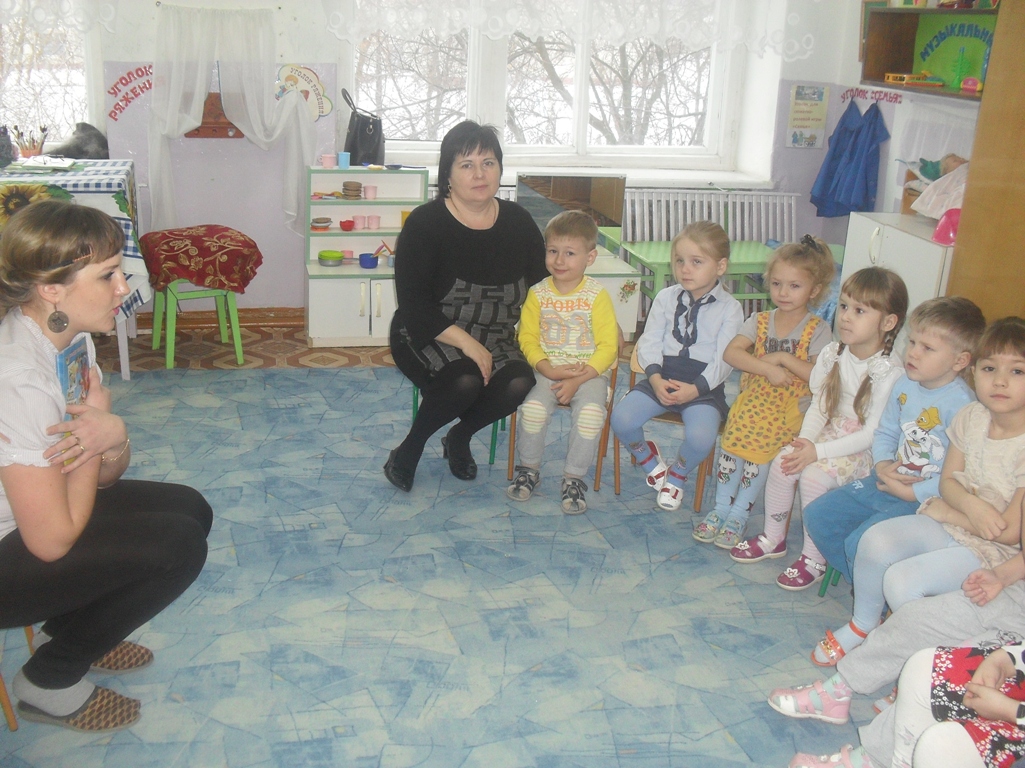 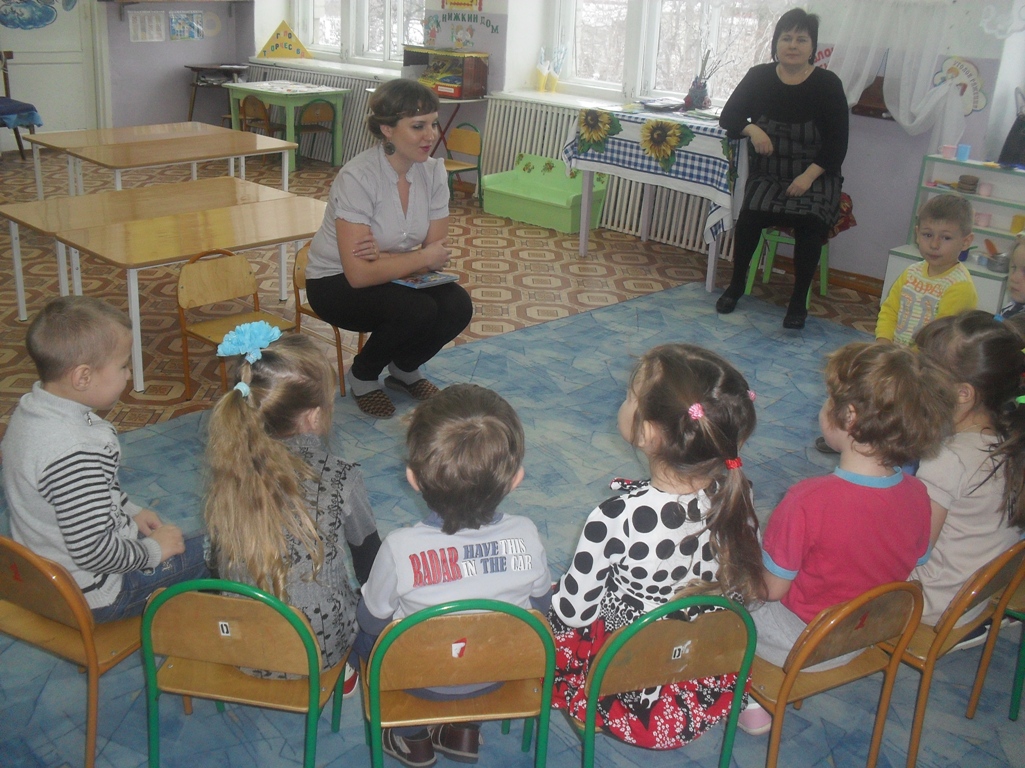 